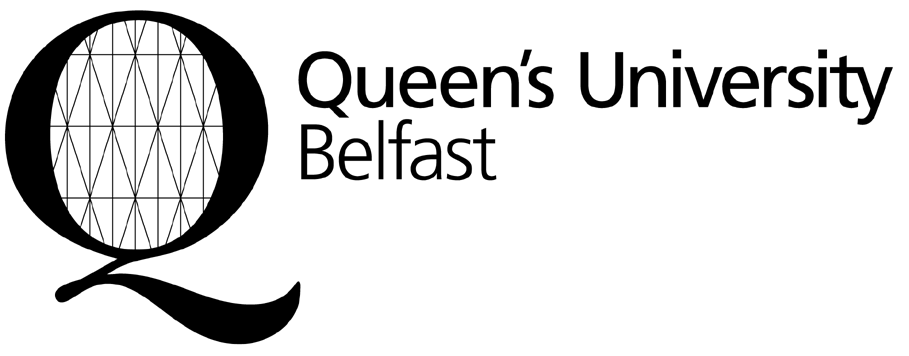 School of Nursing & MidwiferyClinical Module 2300NMH204Mental Health BranchNumeracy Test12th May 2008Duration: 1 HourExternal Examiner: T. Thompson and Internal ExaminersPlease read each question carefully All questions must be attempted.Please use column to show working outAnswers should be written in the space providedAnswer should include appropriate unit in the answer e.g. 20 mL or 60 mgPlease note the use of a Calculator is not allowedPlease Print Student Name ________________Student number _____________ Personal Tutor ___________________________QuestionsPlease use this column to show working outAnswer Do not write in this column 1.Convert 500 mgs to grams.0.5g2.A patient is prescribed Fluoxetine 40 mg.The stock dose is 20 mg/ 1 capsule.How many tablets are required?2 tablets3.A patient is prescribed Epilim Chrono 1 gram.The stock dose is 500 mg/ 1 tablet.How many tablets will you administer?2 tablets4.A patient is prescribed Haloperiol 1.5 mg.The stock dose is 500 micrograms/ 1 tablet.How many tablets are required?3 tablets5.A patient is prescribed Temazepam 15 mg.The stock dose is 10 mg/ 5 mL.How many mL should you administer?7.5 ml6.A patient is prescribed Procyclidine 10 mg.The stock dose is 2.5 mg/ 5 mL.How many mL should you administer?20 ml7.A patient is prescribed Amisulpride 50 mg.The stock dose is 100 mg/ 1 mL.How much liquid Amisulpride should be administered?0.5 mlQuestionsPlease use this column to show working outAnswerDo not write in this column8.A patient is prescribed Risperidone 2 mg.The stock dose is 1 mg/ 1 mL.How many mL should you administer?2 ml9.A patient is prescribed Diazepam 5 mg.The stock dose is 2 mg/ 5 mL.How many mL should you administer?12.5 ml10.A patient is prescribed Chlorpromazine 250 mg.The stock dose is 100 mg/ 5 mL.How many mL should you administer?12.5 ml11.A patient is prescribed Nitrazepam 7.5 mg.The stock dose is 2.5 mg in 5mL.How many mL should you administer?15 ml12.A patient requires 75 micrograms of Digoxin elixir.The elixir preparation contains 50 micrograms/ 1 mL.How many mL are required?1.5 ml13.A patient is prescribed Procyclidine 5 mg by injection.The stock dose is 10 mg/ 2 mL.How many mL should you administer?QuestionsPlease use this column to show working out1 mlAnswerDo not write in this column 14.A patient is prescribed Flupentixol Decanoate 80 mg.The stock dose is 100 mg/ 1 mL.How much mL should you administer?0.8 ml15.A patient is prescribed Risperdal Consta 37.5 mg.The stock dose is 25 mg/ 1 mL.How much mL should you administer?1.5 ml16.A patient is prescribed Zuclopenthixol Decanoate 150 mg.The stock dose is 200 mg/ 2 mL.How much mL should you administer?1.5 ml17.Heparin 2000 units are prescribed.The stock ampoule is 1000 units per mL.How many mL should be administered?2 ml18.Please calculate the number of drops per minute that the following intravenous infusion should be set at.The drip rate of the infusion set is 20 drops per mL.500 mL  0.9% Sodium Chloride over 6 hours.28 drops/min19.Please calculate the number of drops per minute that the following intravenous infusion should be set at:1000 mL over 8 hours.Assume:
 20 drops/minTotal Drops   Time1000x20drops= 20000     8   x 60min      480 41.67=42 drops/min42 drops/min20.Please calculate the number of mL per hour that the following intravenous infusion should be set at:A patient is prescribed 1000 mL of 0.9% Sodium Chloride over 8 hours.125 ml/hr